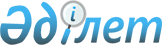 2021-2023 жылдарға арналған Зайсан ауданы Айнабұлақ ауылдық округінің бюджеті туралыШығыс Қазақстан облысы Зайсан аудандық мәслихатының 2020 жылғы 25 желтоқсандағы № 68-1 шешімі. Шығыс Қазақстан облысының Әділет департаментінде 2020 жылғы 31 желтоқсанда № 8173 болып тіркелді
      ЗҚАИ-ның ескертпесі.

      Құжаттың мәтінінде түпнұсқаның пунктуациясы мен орфографиясы сақталған.
      Қазақстан Республикасының 2008 жылғы 4 желтоқсандағы Бюджет кодексінің 9-1-бабының 2-тармағына, 75-бабының 2-тармағына, Қазақстан Республикасының 2001 жылғы 23 қаңтардағы "Қазақстан Республикасындағы жергілікті мемлекеттік басқару және өзін-өзі басқару туралы" Заңының 6-бабы 1-тармағының 1) тармақшасына, Зайсан аудандық мәслихатының 2020 жылғы 23 желтоқсандағы №67-1 "2021-2023 жылдарға арналған Зайсан ауданының бюджеті туралы" (нормативтік құқықтық актілерді мемлекеттік тіркеу Тізілімінде 8093 нөмірімен тіркелген) шешіміне сәйкес Зайсан аудандық мәслихаты ШЕШІМ ҚАБЫЛДАДЫ:
      1. 2021-2023 жылдарға арналған Айнабұлақ ауылдық округінің бюджеті тиісінше 1, 2, 3-қосымшаларға сәйкес, соның ішінде 2021 жылға мынадай көлемдерде бекітілсін:
      1) кірістер – 41227,6 мың теңге, соның ішінде:
      салықтық түсімдер - 5047 мың теңге;
      салықтық емес түсімдер – 0,0 мың теңге;
      негізгі капиталды сатудан түсетін түсімдер – 0,0 мың теңге;
      трансферттердің түсімдері – 36180,6 мың теңге;
      2) шығындар – 41646,6 мың теңге;
      3)таза бюджеттік кредиттеу – 0,0 мың теңге, соның ішінде:
      бюджеттік кредиттер – 0,0 мың теңге;
      бюджеттік кредиттерді өтеу – 0,0 мың теңге;
      4) қаржы активтерімен жасалатын операциялар бойынша сальдо – 0,0 мың теңге;
      қаржы активтерін сатып алу – 0,0 мың теңге;
      мемлекеттің қаржы активтерін сатудан түсетін түсімдер – 0,0 мың теңге;
      5) бюджет тапшылығы (профициті) – -419 мың теңге;
      6) бюджет тапшылығын қаржыландыру (профицитті пайдалану) – 419 мың теңге;
      қарыздар түсімі – 0,0 мың теңге;
      қарыздарды өтеу – 0,0 мың теңге;
      бюджет қаражатының пайдаланатын қалдықтары – 419 мың теңге.
      Ескерту. 1-тармақ жаңа редакцияда - Шығыс Қазақстан облысы Зайсан аудандық мәслихатының 18.05.2021 № 6-1 шешімімен (01.01.2021 бастап қолданысқа енгізіледі).


      2. 2021 жылға арналған Айнабұлақ ауылдық округінің бюджетіне аудандық бюджеттен берілетін субвенция көлемі 21279 мың теңге сомасында көзделгені ескерілсін.
      2-1. 419 мың теңге бюджет қаражатының пайдаланатын қалдықтары осы шешімнің 4-қосымшасына сәйкес бөлінсін.
      Ескерту. Шешім 2-1 - тармақпен толықтырылды- Шығыс Қазақстан облысы Зайсан аудандық мәслихатының 30.03.2021 № 4-7 шешімімен (01.01.2021 бастап қолданысқа енгізіледі).


      3. Осы шешім 2021 жылғы 1 қаңтардан бастап қолданысқа енгізіледі. 2021 жылға арналған Айнабұлақ ауылдық округінің бюджеті
      Ескерту. 1-қосымша жаңа редакцияда - Шығыс Қазақстан облысы Зайсан аудандық мәслихатының 18.05.2021 № 6-1 шешімімен (01.01.2021 бастап қолданысқа енгізіледі).

       2022 жылға арналған Айнабұлақ ауылдық округінің бюджеті 2023 жылға арналған Айнабұлақ ауылдық округінің бюджеті
      Зайсан аудандық мәслихатының
2020 жылғы 25 желтоқсандағы
№68-1 шешіміне
4-қосымша
      Бюджет қаражаттарының пайдаланатын қалдықтары
      Ескерту. Шешім 4 - қосымшамен толықтырылды- Шығыс Қазақстан облысы Зайсан аудандық мәслихатының 30.03.2021 № 4-7  шешімімен (01.01.2021 бастап қолданысқа енгізіледі).

      
					© 2012. Қазақстан Республикасы Әділет министрлігінің «Қазақстан Республикасының Заңнама және құқықтық ақпарат институты» ШЖҚ РМК
				
      Сессия төрағасы 

Ф. Мұхаметқалиев

      Аудандық мәслихат хатшысы 

Д. Ыдырышев
Зайсан аудандық мәслихатының 
2020 жылғы 25 желтоқсандағы 
№ 68-1 шешіміне 1- қосымша
Санаты
Санаты
Санаты
Санаты
Санаты
Санаты
Сома 
(мың теңге)
Сыныбы
Сыныбы
Сыныбы
Сыныбы
Сома 
(мың теңге)
Кіші сыныбы
Кіші сыныбы
Сома 
(мың теңге)
Атауы
Сома 
(мың теңге)
I. КІРІСТЕР
41227,6 
1
1
Салықтық түсімдер
5047
01
01
Табыс салығы
252
2 
Жеке табыс салығы
252
04
04
Меншiкке салынатын салықтар
4795
1
Мүлiкке салынатын салықтар
51
3
Жер салығы
250
4
Көлiк құралдарына салынатын салық
4494
4
4
Трансферттердің түсімдері
36180,6
02
02
Мемлекеттік басқарудың жоғары тұрған органдарынан түсетін трансферттер
36180,6
3 
Аудандардың (облыстық маңызы бар қаланың) бюджетінен трансферттер
36180,6
Функционалдық топ
Функционалдық топ
Функционалдық топ
Функционалдық топ
Функционалдық топ
Функционалдық топ
Сома 
(мың теңге)
Кіші функция
Кіші функция
Кіші функция
Кіші функция
Кіші функция
Сома 
(мың теңге)
Бюджеттік бағдарламалардың әкімшісі
Бюджеттік бағдарламалардың әкімшісі
Бюджеттік бағдарламалардың әкімшісі
Сома 
(мың теңге)
Бағдарлама
Бағдарлама
Сома 
(мың теңге)
Атауы
Сома 
(мың теңге)
II.ШЫҒЫНДАР
41646,6
1
Жалпы сипаттағы мемлекеттiк қызметтер 
20610
1
1
Мемлекеттiк басқарудың жалпы функцияларын орындайтын өкiлдi, атқарушы және басқа органдар
20610
124
Аудандық маңызы бар қала, ауыл, кент, ауылдық округ әкімінің аппараты
20610
001
Аудандық маңызы бар қала, ауыл, кент, ауылдық округ әкімінің қызметін қамтамасыз ету жөніндегі қызметтер
20610
6
Әлеуметтiк көмек және әлеуметтiк қамсыздандыру
3508
2
2
Әлеуметтiк көмек
3508
124
Аудандық маңызы бар қала, ауыл, кент, ауылдық округ әкімінің аппараты
3508
003
Мұқтаж азаматтарға үйде әлеуметтік көмек көрсету
3508
7
Тұрғын үй-коммуналдық шаруашылық
3738
3
3
Елді-мекендерді көркейту
3738
124
Аудандық маңызы бар қала, ауыл, кент, ауылдық округ әкімінің аппараты
3738
008
Елді мекендердегі көшелерді жарықтандыру
2788
009
Елді мекендердің санитариясын қамтамасыз ету
600
011
Елді мекендерді абаттандыру мен көгалдандыру
350
8
Мәдениет, спорт, туризм және ақпараттық кеңістiк
500
1
1
Мәдениет саласындағы қызмет
400
124
Аудандық маңызы бар қала, ауыл, кент, ауылдық округ әкімінің аппараты
400
006
Жергілікті деңгейде мәдени-демалыс жұмысын қолдау
400
2
2
Спорт
100
124
Аудандық маңызы бар қала, ауыл, кент, ауылдық округ әкімінің аппараты
100
028
Жергілікті деңгейде дене шынықтыру-сауықтыру және спорттық іс-шараларды өткізу
100
12
Көлiк және коммуникация
550,4
1
1
Автомобиль көлiгi
550,4
124
Аудандық маңызы бар қала, ауыл, кент, ауылдық округ әкімінің аппараты
550,4
013
Аудандық маңызы бар қалаларда, ауылдарда, кенттерде, ауылдық округтерде автомобиль жолдарының жұмыс істеуін қамтамасыз ету
550,4
13
Басқалар
12739,6
9
9
Басқалар
12739,6
124
Аудандық маңызы бар қала, ауыл, кент, ауылдық округ әкімінің аппараты
12739,6
057
"Ауыл-Ел бесігі" жобасы шеңберінде ауылдық елді мекендердегі әлеуметтік және инженерлік инфрақұрылым бойынша іс-шараларды іске асыру"
12739,6
15
Трансферттер
0,6
1
1
Трансферттер
0,6
124
Аудандық маңызы бар қала, ауыл, кент, ауылдық округ әкімінің аппараты
0,6
048
Пайдаланылмаған (толық пайдаланылмаған) нысаналы трансферттерді қайтару
0,6
III.ТАЗА БЮДЖЕТТІК КРЕДИТТЕУ
0,0
Бюджеттік кредиттер
0,0
Бюджеттік кредиттерді өтеу
0,0
IV. ҚАРЖЫ АКТИВТЕРІМЕН ЖАСАЛАТЫН ОПЕРАЦИЯЛАР БОЙЫНША САЛЬДО
0,0
Қаржы активтерін сатып алу
0,0
Мемлекеттің қаржы активтерін сатудан түсетін түсімдер
0,0
V.БЮДЖЕТ ТАПШЫЛЫҒЫ (ПРОФИЦИТ)
-419
VI.БЮДЖЕТ ТАПШЫЛЫҒЫН ҚАРЖЫЛАНДЫРУ (ПРОФИЦИТТІ ПАЙДАЛАНУ)
419
Қарыздар түсімі
0,0
Қарыздарды өтеу
0,0
Бюджет қаражаттарының пайдаланылатын қалдықтары
419Зайсан аудандық мәслихатының 
2020 жылғы 25 желтоқсандағы 
№ 68-1 шешіміне 2- қосымша
Санаты
Санаты
Санаты
Санаты
Сома 
(мың теңге)
Сыныбы
Сыныбы
Сыныбы
Сома 
(мың теңге)
Кіші сыныбы
Кіші сыныбы
Сома 
(мың теңге)
Атауы
Атауы
Сома 
(мың теңге)
I. КІРІСТЕР
26791
1
Салықтық түсімдер
5071
01
Табыс салығы
45
2
Төлем көзінен салық салынбайтын табыстардан ұсталатын жеке табыс салығы 
45
04
Меншiкке салынатын салықтар
5026
1
Мүлiкке салынатын салықтар
54
3
Жер салығы
253
4
Көлiк құралдарына салынатын салық
4719
2
Салықтық емес түсiмдер
163
01
Мемлекеттік меншіктен түсетін кірістер
163
5
Мемлекет меншігіндегі мүлікті жалға беруден түсетін кірістер
163
4
Трансферттердің түсімдері
21557
02
Мемлекеттік басқарудың жоғары тұрған органдарынан түсетін трансферттер
21557
3
Аудандардың (облыстық маңызы бар қаланың) бюджетінен трансферттер
21557
Функционалдық топ
Функционалдық топ
Функционалдық топ
Функционалдық топ
Функционалдық топ
Сома 
(мың теңге)
Кіші функция
Кіші функция
Кіші функция
Кіші функция
Сома 
(мың теңге)
Бюджеттік бағдарламалардың әкімшісі
Бюджеттік бағдарламалардың әкімшісі
Бюджеттік бағдарламалардың әкімшісі
Сома 
(мың теңге)
Бағдарлама
Бағдарлама
Бағдарлама
Сома 
(мың теңге)
Атауы
Атауы
Атауы
Сома 
(мың теңге)
II.ШЫҒЫНДАР
26791
1
Жалпы сипаттағы мемлекеттiк қызметтер 
20740
1
Мемлекеттiк басқарудың жалпы функцияларын орындайтын өкiлдi, атқарушы және басқа органдар
20740
124
Аудандық маңызы бар қала, ауыл, кент, ауылдық округ әкімінің аппараты
20740
001
Аудандық маңызы бар қала, ауыл, кент, ауылдық округ әкімінің қызметін қамтамасыз ету жөніндегі қызметтер
20740
6
Әлеуметтiк көмек және әлеуметтiк қамсыздандыру
2951
2
Әлеуметтiк көмек
2951
124
Аудандық маңызы бар қала, ауыл, кент, ауылдық округ әкімінің аппараты
2951
003
Мұқтаж азаматтарға үйде әлеуметтік көмек көрсету
2951
7
Тұрғын үй-коммуналдық шаруашылық
2250
3
Елді-мекендерді көркейту
2250
124
Аудандық маңызы бар қала, ауыл, кент, ауылдық округ әкімінің аппараты
2250
008
Елді мекендердегі көшелерді жарықтандыру
1300
009
Елді мекендердің санитариясын қамтамасыз ету
600
011
Елді мекендерді абаттандыру мен көгалдандыру
350
8
Мәдениет, спорт, туризм және ақпараттық кеңістiк
500
1
Мәдениет саласындағы қызмет
400
124
Аудандық маңызы бар қала, ауыл, кент, ауылдық округ әкімінің аппараты
400
006
Жергілікті деңгейде мәдени-демалыс жұмысын қолдау
400
2
Спорт
100
124
Аудандық маңызы бар қала, ауыл, кент, ауылдық округ әкімінің аппараты
100
028
Жергілікті деңгейде дене шынықтыру-сауықтыру және спорттық іс-шараларды өткізу
100
12
Көлiк және коммуникация
350
1
Автомобиль көлiгi
350
124
Аудандық маңызы бар қала, ауыл, кент, ауылдық округ әкімінің аппараты
350
013
Аудандық маңызы бар қалаларда, ауылдарда, кенттерде, ауылдық округтерде автомобиль жолдарының жұмыс істеуін қамтамасыз ету
350
III.ТАЗА БЮДЖЕТТІК КРЕДИТТЕУ
0,0
Бюджеттік кредиттер
0,0
Бюджеттік кредиттерді өтеу
0,0
IV. ҚАРЖЫ АКТИВТЕРІМЕН ЖАСАЛАТЫН ОПЕРАЦИЯЛАР БОЙЫНША САЛЬДО
0,0
Қаржы активтерін сатып алу
0,0
Мемлекеттің қаржы активтерін сатудан түсетін түсімдер
0,0
V.БЮДЖЕТ ТАПШЫЛЫҒЫ (ПРОФИЦИТ)
0,0
VI.БЮДЖЕТ ТАПШЫЛЫҒЫН ҚАРЖЫЛАНДЫРУ (ПРОФИЦИТТІ ПАЙДАЛАНУ)
0,0
Қарыздар түсімі
0,0
Қарыздарды өтеу
0,0
Бюджет қаражаттарының пайдаланылатын қалдықтары
0,0Зайсан аудандық мәслихатының 
2020 жылғы 25 желтоқсандағы 
№ 68-1 шешіміне 3- қосымша
Санаты
Санаты
Санаты
Санаты
Сома 
(мың теңге)
Сыныбы
Сыныбы
Сыныбы
Сома 
(мың теңге)
Кіші сыныбы
Кіші сыныбы
Сома 
(мың теңге)
Атауы
Атауы
Сома 
(мың теңге)
I. КІРІСТЕР
27264
1
Салықтық түсімдер
5289
01
Табыс салығы
22
2
Төлем көзінен салық салынбайтын табыстардан ұсталатын жеке табыс салығы 
22
04
Меншiкке салынатын салықтар
5267
1
Мүлiкке салынатын салықтар
57
3
Жер салығы
255
4
Көлiк құралдарына салынатын салық
4955
2
Салықтық емес түсiмдер
165
01
Мемлекеттік меншіктен түсетін кірістер
165
5
Мемлекет меншігіндегі мүлікті жалға беруден түсетін кірістер
165
4
Трансферттердің түсімдері
21810
02
Мемлекеттік басқарудың жоғары тұрған органдарынан түсетін трансферттер
21810
3
Аудандардың (облыстық маңызы бар қаланың) бюджетінен трансферттер
21810
Функционалдық топ
Функционалдық топ
Функционалдық топ
Функционалдық топ
Функционалдық топ
Сома 
(мың теңге)
Кіші функция
Кіші функция
Кіші функция
Кіші функция
Сома 
(мың теңге)
Бюджеттік бағдарламалардың әкімшісі
Бюджеттік бағдарламалардың әкімшісі
Бюджеттік бағдарламалардың әкімшісі
Сома 
(мың теңге)
Бағдарлама
Бағдарлама
Бағдарлама
Сома 
(мың теңге)
Атауы
Атауы
Атауы
Сома 
(мың теңге)
II.ШЫҒЫНДАР
27264
1
Жалпы сипаттағы мемлекеттiк қызметтер 
21154
1
Мемлекеттiк басқарудың жалпы функцияларын орындайтын өкiлдi, атқарушы және басқа органдар
21154
124
Аудандық маңызы бар қала, ауыл, кент, ауылдық округ әкімінің аппараты
21154
001
Аудандық маңызы бар қала, ауыл, кент, ауылдық округ әкімінің қызметін қамтамасыз ету жөніндегі қызметтер
21154
6
Әлеуметтiк көмек және әлеуметтiк қамсыздандыру
3010
2
Әлеуметтiк көмек
3010
124
Аудандық маңызы бар қала, ауыл, кент, ауылдық округ әкімінің аппараты
3010
003
Мұқтаж азаматтарға үйде әлеуметтік көмек көрсету
3010
7
Тұрғын үй-коммуналдық шаруашылық
2250
3
Елді-мекендерді көркейту
2250
124
Аудандық маңызы бар қала, ауыл, кент, ауылдық округ әкімінің аппараты
2250
008
Елді мекендердегі көшелерді жарықтандыру
1300
009
Елді мекендердің санитариясын қамтамасыз ету
600
011
Елді мекендерді абаттандыру мен көгалдандыру
350
8
Мәдениет, спорт, туризм және ақпараттық кеңістiк
500
1
Мәдениет саласындағы қызмет
400
124
Аудандық маңызы бар қала, ауыл, кент, ауылдық округ әкімінің аппараты
400
006
Жергілікті деңгейде мәдени-демалыс жұмысын қолдау
400
2
Спорт
100
124
Аудандық маңызы бар қала, ауыл, кент, ауылдық округ әкімінің аппараты
100
028
Жергілікті деңгейде дене шынықтыру-сауықтыру және спорттық іс-шараларды өткізу
100
12
Көлiк және коммуникация
350
1
Автомобиль көлiгi
350
124
Аудандық маңызы бар қала, ауыл, кент, ауылдық округ әкімінің аппараты
350
013
Аудандық маңызы бар қалаларда, ауылдарда, кенттерде, ауылдық округтерде автомобиль жолдарының жұмыс істеуін қамтамасыз ету
350
III.ТАЗА БЮДЖЕТТІК КРЕДИТТЕУ
0,0
Бюджеттік кредиттер
0,0
Бюджеттік кредиттерді өтеу
0,0
IV. ҚАРЖЫ АКТИВТЕРІМЕН ЖАСАЛАТЫН ОПЕРАЦИЯЛАР БОЙЫНША САЛЬДО
0,0
Қаржы активтерін сатып алу
0,0
Мемлекеттің қаржы активтерін сатудан түсетін түсімдер
0,0
V.БЮДЖЕТ ТАПШЫЛЫҒЫ (ПРОФИЦИТ)
0,0
VI.БЮДЖЕТ ТАПШЫЛЫҒЫН ҚАРЖЫЛАНДЫРУ (ПРОФИЦИТТІ ПАЙДАЛАНУ)
0,0
Қарыздар түсімі
0,0
Қарыздарды өтеу
0,0
Бюджет қаражаттарының пайдаланылатын қалдықтары
0,0
Функционалдық топ
Функционалдық топ
Функционалдық топ
Функционалдық топ
Функционалдық топ
Сома (мың теңге)
Кіші функция
Кіші функция
Кіші функция
Кіші функция
Сома (мың теңге)
Бюджеттік бағдарлама әкiмшiсi
Бюджеттік бағдарлама әкiмшiсi
Бюджеттік бағдарлама әкiмшiсi
Сома (мың теңге)
Бағдарлама
Бағдарлама
Сома (мың теңге)
Атауы
Сома (мың теңге)
7
Тұрғын үй-коммуналдық шаруашылық
218
3
Елді-мекендерді көркейту
218
124
Аудандық маңызы бар қала, ауыл, кент, ауылдық округ әкімінің аппараты
218
008
Елді мекендердегі көшелерді жарықтандыру
218
12
Көлiк және коммуникация
200,4
1
Автомобиль көлiгi
200,4
124
Аудандық маңызы бар қала, ауыл, кент, ауылдық округ әкімінің аппараты
200,4
013
Аудандық маңызы бар қалаларда, ауылдарда, кенттерде, ауылдық округтерде автомобиль жолдарының жұмыс істеуін қамтамасыз ету
200,4
15
Трансферттер
0,6
1
Трансферттер
0,6
124
Аудандық маңызы бар қала, ауыл, кент, ауылдық округ әкімінің аппараты
0,6
048
Пайдаланылмаған (толық пайдаланылмаған) нысаналы трансферттерді қайтару
0,6
Жиыны
419